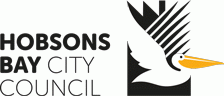 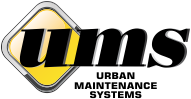 To the OwnerA recent survey of the area has found graffiti on your premises that is facing public property.We would like to offer assistance to have this removed by one of the procedures below;For small graffiti areas Provision of a Graffiti Removal Kit  Kit 1 for sensitive surfaces (painted surfaces)Kit 2 for hard surfaces (concrete, brick bare masonry)For larger graffiti areas Hot or cold water pressure washingSpraying with Sensitive Surface Graffiti Remover then pressure washing Spraying with Goodbye Graffiti then pressure washingSpraying with Felt Pen Fadeout then pressure washingPainting over with a similar colour – Paint to be supplied by ownerIf you would like to accept our assistance please complete and sign the reverse of this form and return to the either of the addresses below or the person giving you this;Email -  customerservice@hobsonsbay.vic.gov.auAddress -  115 Civic Parade, Altona VIC 3018Please note if no response is received within 14 days – no action will be takenIf you have any queries please call our Customer Service Centre: Ph. 9932 1000Full name ………………………………………………………………………………………………………….Business/Organisation name …………………………………………………………………………….Address of property graffitied ………………………………………………………………………….Address (if other than above)…………………………………………………………………………….Contact phone number …………………………………………………………………………………….Type of surface graffiti located on; Painted   		Unpainted surface 	  		Timber   		Glass 	  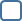 Metal (Colourbond)   	       Metal (Galvanised)  	Metal (Zincalume)   Brick/Masonry   	     Polycarbonate/Perspex        Other ……………………………….Type of graffiti (if known);Paint   	Texta/Felt Pen   	      Spray paint   	  Other ……………………………….Estimated size of graffiti (in square metres) ………………………………………………………DISCLAIMERI acknowledge & agree the Council is not responsible for any injuries to the person or damage to property arising from or in connection with the possession or use of the Graffiti Removal Kit and that it is my responsibility to ensure the Graffiti Removal Kit is only used to remove graffiti from external locations with adequate ventilation and used in a safe manner to avoid injury to person or damage to property.I release the Council, its employees, agents and contractors from all liability arising from or in connection with the possession or use of the Graffiti Removal Kit.I acknowledge the Council, its employees, agents and contractors will endeavour to complete graffiti removal with as minimal as possible effect on the subsurface and release them from all liability arising from the removal of graffiti using chemical, pressure washing or painting.Signature ………………………………………………………………………    Date …………………….